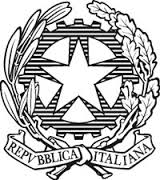 I.C. “FALCONE E BORSELLINO-OFFIDA E CASTORANO”UNITA’ DI APPRENDIMENTO N. 2DALLA PROGRAMMAZIONE ANNUALE D’ISTITUTOIncontro online, 20 gennaio 2021						GLI INSEGNANTIAnno scolasticoClassePlessoQuadrimestreTempi2020 - 20215^AppignanoCastoranoColliOffidaVilla S. Antonio2°Febbraio - giugnoTITOLODISCIPLINALe regioni d’Italia.GEOGRAFIATRAGUARDI DI COMPETENZA (vedi Indicazioni Nazionali)L'alunno si orienta nello spazio circostante e sulle carte geografiche, utilizzando riferimenti topologici e punti cardinali.  • Utilizza il linguaggio della geo-graficità per interpretare carte geografiche e globo terrestre, realizzare semplici schizzi cartografici e carte tematiche, progettare percorsi e itinerari di viaggio. • Ricava informazioni geografiche da una pluralità di fonti (cartografiche e satellitari, tecnologie digitali, fotografiche, artistico-letterarie).  • Riconosce e denomina i principali “oggetti” geografici fisici (fiumi, monti, pianure, coste, colline, laghi, mari, oceani, ecc.)  • Individua i caratteri che connotano i paesaggi (di montagna, collina, pianura, vulcanici, ecc.) con particolare attenzione a quelli italiani, e individua analogie e differenze con i principali paesaggi europei e di altri continenti. • Coglie nei paesaggi mondiali della storia le progressive trasformazioni operate dall’uomo sul paesaggio naturale.  • Si rende conto che lo spazio geografico è un sistema territoriale, costituito da elementi fisici e antropici legati da rapporti di connessione e/o di interdipendenzaCOMPETENZE CHIAVE EUROPEECOMPETENZE CHIAVE DI CITTADINANZACOMPETENZE SPECIFICHEOBIETTIVI D’APPRENDIMENTOOBIETTIVI SPECIFICIA. COMUNICARE NELLA MADRELINGUAD. COMPETENZA DIGITALE E. IMPARARE AD IMPARAREF. COMPETENZE SOCIALI E CIVICHEA1- COMUNICARE E COMPRENDERE D. COMUNICAREE1- IMPARARE AD IMPARARE E2- ACQUISIRE ED INTERPRETARE L’INFORMAZIONEE3- INDIVIDUARE COLLEGAMENTI E RELAZIONIF1- COLLABORARE E PARTECIPAREF2- AGIRE IN MODO AUTONOMO E RESPONSABILE F3- COMUNICARE2- Conoscere le caratteristiche geografiche dei vari territori geografici italiani3- Interpretare le dinamiche che regolano i fenomenisocio-spaziali2a-Conoscere i tratti peculiaridell’Italia fisica e politica.3a-Comprendere il legamefra ambiente fisico,risorse naturali ed economichee condizioni di vita dell’uomo.3b-Comprendere le conseguenze positive e negative delle attività umane sull'ambiente, facendo riferimento a casi concreti.2a1-Orientarsi sulla carta fisica e politica d’Italia.2a2-Individuare i principali elementi fisici, economici e socio-culturali per la conoscenza di una regione italiana.2a3- Usare il linguaggio specifico della disciplina per esporre oralmente le conoscenze acquisite.2a4-Confrontare le regioni italiane cogliendone i caratteri distintivi.2a5-Conoscere i beni culturali ed ambientali più importanti dell'Italia3a1-Conoscere gli aspetti della popolazione italiana.3a2- Conoscere il concetto di settore economico e le specificità dei diversi settori.3a3-Conoscere le principali attività del settore primario, secondario, terziario.3b1-Comprendere il fenomeno dell'urbanizzazione e le problematiche connesse alla tutela e alla valorizzazione dell'ambiente.CONTENUTITesti geografici.Carte fisiche e tematiche.Le regioni del nord e sud Italia.Lo stato italiano e la sua organizzazione.RACCORDI DISCIPLINARIITALIANO -STORIA - EDUCAZIONE CIVICA – ARTE - MUSICAMODALITA’ DI OSSERVAZIONE E VERIFICAMODALITA’ DI OSSERVAZIONE E VERIFICACriteri: - prove individuate durante l’anno scolastico                                                             - rispondenza tra le prove proposte e le attività effettivamente                  svolteCriteri: - prove individuate durante l’anno scolastico                                                             - rispondenza tra le prove proposte e le attività effettivamente                  svoltePROVE SCRITTEPROVE ORALIPROVE ORALIPROVE PRATICHE Temi relazioniX  riassuntiX  questionari apertiX  prove oggettive prove oggettive condivise testi da completareX  esercizi soluzione problemi …………………………….. ……………………………..X  colloquio ins./allievo relazione su percorsi  effettuati interrogazioni X  discussione collettiva …………………………….. …………………………….X  colloquio ins./allievo relazione su percorsi  effettuati interrogazioni X  discussione collettiva …………………………….. ……………………………. prove grafiche prove test motori prove vocali prove strumentali prove in situazione …………………………….. …………………………….X osservazione direttaCRITERI OMOGENEI DI VALUTAZIONECRITERI OMOGENEI DI VALUTAZIONECRITERI OMOGENEI DI VALUTAZIONECOMUNICAZIONECON LE FAMIGLIEX livello di partenzaX evoluzione del processo di apprendimentoX metodo di lavoroX impegnoX  partecipazioneX  autonomia rielaborazione personale ………………………………X livello di partenzaX evoluzione del processo di apprendimentoX metodo di lavoroX impegnoX  partecipazioneX  autonomia rielaborazione personale ………………………………X livello di partenzaX evoluzione del processo di apprendimentoX metodo di lavoroX impegnoX  partecipazioneX  autonomia rielaborazione personale ………………………………X  colloquiX comunicazioni sul diario invio verifiche invio risultati ……………………………………….